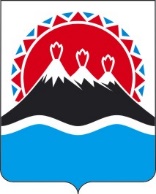 П О С Т А Н О В Л Е Н И ЕПРАВИТЕЛЬСТВАКАМЧАТСКОГО КРАЯВ соответствии со статьей 781 Бюджетного кодекса Российской Федерации, а также постановлением Правительства Российской Федерации от 25.10.2023 № 1782 «Об утверждении общих требований к нормативным правовым актам, муниципальным правовым актам, регулирующим предоставление из бюджетов субъектов Российской Федерации, местных бюджетов субсидий, в том числе грантов в форме субсидий, юридическим лицам, индивидуальным предпринимателям, а также физическим лицам - производителям товаров, работ, услуг и проведение отборов получателей указанных субсидий, в том числе грантов в форме субсидий»ПРАВИТЕЛЬСТВО ПОСТАНОВЛЯЕТ:Утвердить Порядок определения объема и предоставления из краевого бюджета в 2024 году грантов в форме субсидий победителям Всероссийского конкурса лучших региональных практик поддержки волонтерства «Регион добрых дел» в Камчатском крае согласно приложению к настоящему постановлению.Настоящее постановление вступает в силу после дня его официального опубликования.Порядокопределения объема и предоставления из краевого бюджета в 2024 году грантов в форме субсидий победителям Всероссийского конкурса лучших региональных практик поддержки волонтерства «Регион добрых дел» в Камчатском краеОбщие положения1. Настоящий Порядок регулирует вопросы определения объема и предоставления из краевого бюджета в 2024 году грантов в форме субсидий победителям Всероссийского конкурса лучших региональных практик поддержки волонтерства «Регион добрых дел» в Камчатском крае (далее – грант), в том числе за счет средств, поступивших в краевой бюджет из федерального бюджета, на реализацию практик поддержки добровольчества (волонтерства) в соответствии с приказом Федерального агентства по делам молодежи от 05.04.2023 № 115 «О проведении Всероссийского конкурса лучших региональных практик поддержки добровольчества (волонтерства) «Регион добрых дел» 2023 года», в целях реализации регионального проекта «Социальная активность» государственной программы Камчатского края «Реализация государственной национальной политики и укрепление гражданского единства в Камчатском крае», утвержденной постановлением Правительства Камчатского края от 06.02.2024 № 38-П (далее – Программа).2. Грант носит целевой характер и не может быть израсходован на цели, не предусмотренные настоящим Порядком.3. Грант предоставляется Министерством развития гражданского общества и молодежи Камчатского края (далее – Министерство), осуществляющим функции главного распорядителя бюджетных средств, до которого в соответствии с бюджетным законодательством Российской Федерации как получателя бюджетных средств доведены в установленном порядке лимиты бюджетных обязательств на предоставление гранта.Грант предоставляется в пределах лимитов бюджетных обязательств, доведенных в установленном порядке до Министерства.Способ предоставления гранта – финансовое обеспечение затрат. 4. Информация о гранте размещается на едином портале бюджетной системы Российской Федерации в информационно-телекоммуникационной сети «Интернет» (далее соответственно – сеть «Интернет», единый портал) (в разделе единого портала) в порядке, установленном Министерством финансов Российской Федерации.Иные положения5. Получателями грантов являются организации-победители, прошедшие конкурсный отбор, проекты которых включены в состав региональной практики поддержки и развития добровольчества (волонтерства) «Регион добрых дел» в Камчатском крае по итогам протокола заседания экспертной комиссии Всероссийского конкурса лучших региональных практик поддержки волонтерства «Регион добрых дел» 2023 года от 09.06.2023 № 1 (далее – получатель гранта).6. Условием предоставления гранта является соответствие Получателя гранта на первое число месяца, в котором подаются указанные в части 8 настоящего Порядка документы для получения гранта, следующим требованиям: 1) Получатель гранта не является иностранным юридическим лицом, в том числе местом регистрации которого является государство или территория, включенные в утверждаемый Министерством финансов Российской Федерации перечень государств и территорий, используемых для промежуточного (офшорного) владения активами в Российской Федерации (далее – офшорные компании), а также российским юридическим лицом, в уставном (складочном) капитале которого доля прямого или косвенного (через третьих лиц) участия офшорных компаний в совокупности превышает 25 процентов (если иное не предусмотрено законодательством Российской Федерации). При расчете доли участия офшорных компаний в капитале российских юридических лиц не учитывается прямое и (или) косвенное участие офшорных компаний в капитале публичных акционерных обществ (в том числе со статусом международной компании), акции которых обращаются на организованных торгах в Российской Федерации, а также косвенное участие таких офшорных компаний в капитале других российских юридических лиц, реализованное через участие в капитале указанных публичных акционерных обществ; 2) Получатель гранта не находится в перечне организаций и физических лиц, в отношении которых имеются сведения об их причастности к экстремистской деятельности или терроризму;3) Получатель гранта не находится в составляемых в рамках реализации полномочий, предусмотренных главой VII Устава ООН, Советом Безопасности ООН или органами, специально созданными решениями Совета Безопасности ООН, перечнях организаций и физических лиц, связанных с террористическими организациями и террористами или с распространением оружия массового уничтожения; 4) Получатель гранта не получает средства из краевого бюджета на основании иных нормативных правовых актов Камчатского края на цели, установленные настоящим Порядком; 5) Получатель гранта не является иностранным агентом в соответствии с Федеральным законом от 14.07.2022 № 255-ФЗ «О контроле за деятельностью лиц, находящихся под иностранным влиянием»; 6) у Получателя гранта на едином налоговом счете отсутствует или не превышает размер, определенный пунктом 3 статьи 47 Налогового кодекса Российской Федерации, задолженность по уплате налогов, сборов и страховых взносов в бюджеты бюджетной системы Российской Федерации; 7) у Получателя гранта отсутствуют просроченная задолженность по возврату в краевой бюджет иных субсидий, бюджетных инвестиций, предоставленных в том числе в соответствии с иными нормативными правовыми актами Камчатского края, и иная просроченная (неурегулированная) задолженность по денежным обязательствам перед Камчатским краем; 8) Получатель гранта не находится в процессе реорганизации (за исключением реорганизации в форме присоединения к юридическому лицу, являющемуся участником отбора, другого юридического лица), ликвидации, в отношении него не введена процедура банкротства, деятельность получателя гранта не должна быть приостановлена в порядке, предусмотренном законодательством Российской Федерации; 9) в реестре дисквалифицированных лиц отсутствуют сведения о дисквалифицированном руководителе или главном бухгалтере Получателя гранта.7. Для заключения Соглашения о предоставлении гранта Получатель гранта представляет в Министерство следующие документы:1) заявку на предоставление гранта с указанием реквизитов расчетного или корреспондентского счета Получателя гранта, открытого в учреждениях Центрального банка Российской Федерации или кредитной организации, по форме, утвержденной Министерством (далее – заявка);2) заверенную копию устава;3) справку, подписанную руководителем Получателя гранта, о соответствии Получателя гранта условию и требованиям, указанным в части 6 настоящего Порядка;4) смету расходов на реализацию практик поддержки добровольчества (волонтерства); 5) практику (проект) поддержки добровольчества (волонтерства).8. Документы, указанные в части 7 настоящего Порядка, подлежат обязательной регистрации в день их поступления в Министерство.9. Министерство в течение 10 рабочих дней со дня получения документов, указанных в части 7 настоящего Порядка, рассматривает их, получает в отношении Получателя гранта сведения и проводит проверку Получателя гранта на соответствие указанным в части 6 настоящего Порядка требованиям: 1) в соответствии с пунктами 1 и 8 части 6 настоящего Порядка на основании сведений из Единого государственного реестра юридических лиц на официальном сайте Федеральной налоговой службы путем использования сервиса «Предоставление сведений из ЕГРЮЛ/ЕГРИП в электронном виде»; 2) в соответствии с пунктом 2 части 6 настоящего Порядка на официальном сайте Росфинмониторинга на странице «Перечень организаций и физических лиц, в отношении которых имеются сведения об их причастности к экстремистской деятельности или терроризму»; 3) в соответствии с пунктом 3 части 6 настоящего Порядка на официальном сайте Росфинмониторинга на странице «Перечни организаций и физических лиц, связанных с терроризмом или с распространением оружия массового уничтожения, составляемые в соответствии с решениями Совета Безопасности ООН»; 4) в соответствии с пунктом 4 части 6 настоящего Порядка на основании иных нормативных правовых актов Камчатского края и данных, полученных от главных распорядителей бюджетных средств, предоставляющих из краевого бюджета гранта Получателю гранта; 5) в соответствии с пунктом 5 части 6 настоящего Порядка на официальном сайте Министерства юстиции Российской Федерации на странице «Реестр иностранных агентов»; 6) в соответствии с пунктом 6 части 6 настоящего Порядка на основании данных Федеральной налоговой службы путем использования государственной информационной системы «Региональная система межведомственного электронного взаимодействия»; 7) в соответствии с пунктом 7 части 6 настоящего Порядка на основании данных, полученных от главных распорядителей бюджетных средств, предоставляющих из краевого бюджета гранта Получателю гранта; 8) в соответствии с пунктом 9 части 6 настоящего Порядка на официальном сайте Федеральной налоговой службы на странице «Поиск сведений в реестре дисквалифицированных лиц». 10. Министерство в течение 10 рабочих дней со дня регистрации документов, указанных в части 7 настоящего Порядка, принимает решение о предоставлении гранта или об отказе в предоставлении гранта.11. Основаниями для отказа в предоставлении гранта являются: 1) несоответствие представленных Получателем гранта документов требованиям, определенным частью 7 настоящего Порядка, или непредставление (представление не в полном объеме) указанных документов; 2) установление факта недостоверности представленной Получателем гранта информации, в том числе информации о месте нахождения и адресе юридического лица; 3) несоответствие Получателя гранта требованиям, установленным частью 6 настоящего Порядка. 12. В случае принятия решения об отказе в предоставлении гранта Министерство в течение 5 рабочих дней со дня принятия такого решения направляет Получателю гранта уведомление о принятом решении с обоснованием причин отказа посредством почтового отправления или на адрес электронной почты, или иным способом, обеспечивающим подтверждение получения указанного уведомления Получателем гранта. 13. Субсидия предоставляется на основании соглашения о предоставлении гранта (далее – Соглашение), которое заключается на финансовый год. Соглашение, дополнительное соглашение к Соглашению, дополнительное соглашение о расторжении Соглашения (при необходимости) заключаются в соответствии с типовой формой, утвержденной Министерством финансов Российской Федерации.Соглашение, дополнительное соглашение к Соглашению формируются в форме электронного документа, а также подписываются усиленными квалифицированными электронными подписями лиц, имеющих право действовать от имени каждой из сторон Соглашения, в государственной интегрированной информационной системе управления общественными финансами «Электронный бюджет», с соблюдением требований о защите государственной тайны.Соглашение считается заключенным после подписания его Министерством и Получателем гранта и регистрации в установленном порядке органами Федерального казначейства.При реорганизации Получателя гранта в форме слияния, присоединения или преобразования в Соглашение вносятся изменения путем заключения дополнительного соглашения к Соглашению в части перемены Получателя гранта с указанием в Соглашении юридического лица, являющегося правопреемником.При реорганизации Получателя гранта в форме разделения, выделения, а также при ликвидации Получателя гранта Соглашение расторгается с формированием уведомления о расторжении соглашения в одностороннем порядке и акта об исполнении обязательств по соглашению с отражением информации о неисполненных Получателем гранта обязательствах, источником финансового обеспечения которых является субсидия, и возврате неиспользованного остатка гранта в краевой бюджет.14. Министерство в течение 5 рабочих дней со дня установления соответствия Получателя гранта и документов, им представленных, настоящему Порядку обеспечивает подготовку проекта Соглашения, его согласование и подписание сторонами.15. В случае неподписания Получателем гранта со своей стороны проекта Соглашения, подписанного Министерством в срок, указанный в части 14 настоящего Порядка, Получатель гранта признается уклонившимся от заключения Соглашения.18. Обязательными условиями предоставления гранта, включаемыми соответственно в Соглашение и договоры (соглашения), заключенные в целях исполнения обязательств по Соглашению, являются:1) согласие Получателя гранта, лиц, получающих средства на основании договоров, заключенных с Получателем гранта (за исключением государственных (муниципальных) унитарных предприятий, хозяйственных товариществ и обществ с участием публично-правовых образований в их уставных (складочных) капиталах, коммерческих организаций с участием таких товариществ и обществ в их уставных (складочных) капиталах), на осуществление Министерством в отношении их проверок соблюдения порядка и условий предоставления гранта, в том числе в части достижения результатов предоставления гранта, а также проверок органами государственного финансового контроля соблюдения Получателем гранта порядка и условий предоставления гранта в соответствии со статьями 2681 и 2692 Бюджетного кодекса Российской Федерации;2) обязательство Получателя гранта по включению в договоры (соглашения), заключенные в целях исполнения обязательств по соглашению, положений о согласии лиц, являющихся поставщиками (подрядчиками, исполнителями) и получающих средства на основании договоров, заключенных с получателем гранта, на проведение проверок, указанных в пункте 1 настоящей части, а также положений о порядке и сроках возврата указанными лицами средств, полученных на основании договоров, заключенных с Получателем гранта, предусмотренных частью 28 настоящего Порядка;3) положение о возможности заключать дополнительное соглашение в случаях, предусмотренных законодательством Российской Федерации и Камчатского края, в том числе в случае уменьшения главному распорядителю как получателю бюджетных средств ранее доведенных лимитов бюджетных обязательств, приводящего к невозможности предоставления гранта в размере, определенном в соглашении, или о расторжении соглашения при недостижении согласия по новым условиям;4) запрет приобретения Организацией, а также иными юридическими лицами, получающими средства на основании договоров, заключенных с Организацией за счет полученных средств иностранной валюты, за исключением операций, осуществляемых в соответствии с валютным законодательством Российской Федерации при закупке (поставке) высокотехнологичного импортного оборудования, сырья и комплектующих изделий, а также связанных с достижением результатов предоставления этих средств иных операций;5) возможность заключать дополнительное соглашение к Соглашению в части перемены лица в обязательстве с указанием в Соглашении юридического лица, являющегося правопреемником при реорганизации Получателя гранта в форме слияния, присоединения или преобразования; 6) возможность расторжения Соглашения с формированием уведомления о расторжении соглашения в одностороннем порядке и акта об исполнении обязательств по соглашению с отражением информации о неисполненных Получателем гранта обязательствах, источником финансового обеспечения которых является субсидия, и возврате неиспользованного остатка гранта в краевой бюджет в случае реорганизации Получателя гранта в форме разделения, выделения, а также при ликвидации Получателя гранта, являющегося юридическим лицом.19. В течение года в случаях, предусмотренных законодательством Российской Федерации и (или) законодательством Камчатского края, в соглашение могут быть внесены изменения. Внесение изменений в Соглашение оформляется в виде дополнительного соглашения к соглашению (дополнительного соглашения о расторжении соглашения) в соответствии с типовой формой, утвержденной Министерством финансов Российской Федерации.Министерство в течение 7 рабочих дней со дня принятия решения о заключении дополнительного соглашения к соглашению (дополнительного соглашения о расторжении соглашения), уведомляет Получателей гранта, с которыми заключено соглашение, о данном намерении.Получатель гранта в течение 10 рабочих дней со дня получения уведомления, указанного в настоящей части, но не позднее 20 декабря соответствующего финансового года, организует подписание дополнительного соглашения к соглашению (дополнительного соглашения о расторжении соглашения).Министерство в течение 5 рабочих дней со дня получения подписанного Получателем гранта дополнительного соглашения к соглашению (дополнительного соглашения о расторжении соглашения) организует его подписание в государственной интегрированной информационной системе управления общественными финансами «Электронный бюджет».20. Размер гранта для достижения результатов предоставления гранта в рамках результатов структурных элементов Программы, указанных в части 1 настоящего Порядка, определен Законом Камчатского края от 23.11.2023 № 300 «О краевом бюджете на 2024 год и на плановый период 2025 и 2026 годов» (в 2024 году – 4 272 828,28 рублей).21. Министерство перечисляет субсидию согласно плану-графику, утвержденному Соглашением, на расчетный или корреспондентский счет Получателя гранта, открытый в учреждениях Центрального банка Российской Федерации или кредитной организации, реквизиты которого указаны в соглашении.Заявление подлежит регистрации в день поступления в Министерство.22. Получатель гранта предоставляет в Министерство ежеквартально в срок до 15 числа месяца, следующего за отчетным кварталом, отчеты по формам, определенным типовыми формами соглашений, установленным Министерством финансов Камчатского края: отчет о достижении значений результатов предоставления гранта; отчет расходах, источником финансового обеспечения которых является субсидия, с приложением заверенных надлежащим образом первичных документов, подтверждающих фактически произведенные расходы.Все представленные Получателем гранта в Министерство отчеты подлежат регистрации в день их поступления.Министерство в течение 20 рабочих дней со дня регистрации отчетов, рассматривает их, проверяет полноту и достоверность содержащихся в отчетах сведений.Отчеты, указанные в настоящей части, считаются принятыми после их подписания Министром развития гражданского общества и молодежи Камчатского края (далее – Министр) (уполномоченным им лицом).Отчеты, указанные в настоящей части, считаются не принятыми после их подписания Министром (уполномоченным им лицом) по следующим основаниям:1) непредставление (представление не в полном объеме);2) некорректное заполнение (не заполнение) Получателем гранта всех обязательных для заполнения граф, предусмотренных в отчете;3) предоставление отчетов с нарушением сроков, указанных в настоящей части;4) недостоверность информации, содержащейся в отчете.Министерство в течение 3 рабочих дней со дня принятия отчетов, указанных в настоящей части, направляет Получателю гранта сведения о принятии отчетов по форме и в порядке, определенным Соглашением.23. Результатом предоставления гранта по состоянию на 17 декабря 2024 года является количество граждан, вовлеченных в волонтерскую деятельность в Камчатском крае.24. Значения результатов предоставления гранта устанавливаются Соглашением. 25. Министерство проводит мониторинг достижения результатов предоставления гранта, исходя из достижения значений результатов предоставления гранта, определенных Соглашением, и событий, отражающих факт завершения соответствующего мероприятия по получении результата предоставления гранта (контрольная точка), в порядке и по формам, установленным Министерством финансов Российской Федерации.26. Остатки неиспользованной в отчетном финансовом году гранта (за исключением гранта, предоставленной в пределах суммы, необходимой для оплаты денежных обязательств Получателя гранта, источником финансового обеспечения которых является указанная субсидия), подлежат возврату в доход краевого бюджета не позднее 15 февраля очередного финансового года.27. Министерство осуществляет проверки соблюдения Получателем гранта, а также лицами, являющимися поставщиками (подрядчиками, исполнителями) по договорам (соглашениям), заключенным в целях исполнения обязательств по Соглашению, порядка и условий предоставления гранта, в том числе в части достижения результата предоставления гранта, а органы государственного финансового контроля осуществляют проверки в соответствии со статьями 268.1 и 269.2 Бюджетного кодекса Российской Федерации.Министерство оформляет результаты проверок в порядке, установленном разделом IV Федерального стандарта внутреннего государственного (муниципального) финансового контроля «Проведение проверок, ревизий и обследований и оформление их результатов», утвержденного постановлением Правительства Российской Федерации от 17.08.2020 № 1235.28. В случае нарушения Получателем гранта условий и порядка, установленных при предоставлении гранта, выявленного в том числе по фактам проверок, проведенных Министерством и органам государственного финансового контроля, а также в случае недостижения значений результатов предоставления гранта, субсидия подлежит возврату в краевой бюджет. Получатель гранта обязан возвратить средства гранта в краевой бюджет в следующем порядке и сроки:1) в случае выявления нарушения органами государственного финансового контроля – на основании представления и (или) предписания органа государственного финансового контроля в сроки, указанные в представлении и (или) предписании;2) в случае выявления нарушения Министерством – в течение 20 рабочих дней со дня получения требования Министерства;3) в иных случаях – в течение 20 рабочих дней со дня нарушения.29. Письменное требование о возврате гранта направляется Министерством Получателю гранта в течение 15 рабочих дней со дня выявления нарушений, указанных в части 28 настоящего Порядка, посредством почтового отправления или на адрес электронной почты, или иным способом, обеспечивающим подтверждение получения указанного требования.30. Получатель гранта обязан возвратить средства гранта в следующих размерах:1) в случае нарушения целей предоставления гранта – в размере нецелевого использования средств гранта;2) в случае недостижения значений результатов предоставления гранта и показателей, необходимых для их достижения – в объеме недостигнутых показателей, рассчитанных по следующим формуле:Vвозврата - размер гранта, подлежащий возврату;Vсубсидии - размер гранта, представленной Получателю гранта;Ti - фактически достигнутое значение i-го результата предоставления гранта на отчетную дату;Si – плановое значение i-го результата предоставления гранта, установленное соглашением;n – общее количество результатов предоставления гранта, установленных соглашением;3) в случае недостижения значений результата предоставления гранта – в объеме, пропорциональном недостигнутому значению результата.31. При невозврате средств гранта в сроки, установленные частью 28 настоящего Порядка, Министерство принимает необходимые меры по взысканию подлежащей возврату в краевой бюджет гранта в судебном порядке в срок не позднее 30 рабочих дней со дня, когда Министерству стало известно о неисполнении Получателем гранта обязанности возвратить средства гранта в краевой бюджет.32. В случае выявления нарушений, в том числе по фактам проверок, указанных в части 27 настоящего Порядка, лица, получившие средства на основании договоров, заключенных с Получателем гранта, обязаны возвратить в сроки, не превышающие сроки, указанные в части 28 настоящего Порядка, средства, полученные за счет средств гранта, на счет Получателя гранта в целях последующего возврата указанных средств Получателем гранта в краевой бюджет в срок не позднее 10 рабочих дней со дня поступления денежных средств на счет Получателя гранта.33. Письменное требование о возврате средств, полученных за счет средств гранта, направляется Получателем гранта лицам, получившим средства на основании договоров, заключенных с Получателем гранта, и нарушившим порядок и условия предоставления гранта, в течение 15 рабочих дней со дня выявления нарушений по фактам проверок, проведенных Министерством.34. В случае невозврата лицами, указанными в части 32 настоящего Порядка, средств, полученных за счет средств гранта на счет Получателя гранта в сроки, указанные в требовании о возврате средств, полученных за счет средств гранта, Получатель гранта принимает необходимые меры по взысканию подлежащих возврату в краевой бюджет средств, полученных за счет средств гранта, в судебном порядке в срок не позднее 30 рабочих дней со дня, когда Получателю гранта стало известно о неисполнении лицами, указанными в части 32 настоящего Порядка, обязанности возвратить средства, полученные за счет средств гранта, на счет Получателя гранта.[Дата регистрации] № [Номер документа]г. Петропавловск-КамчатскийОб утверждении Порядка определения объема и предоставления из краевого бюджета в 2024 году грантов в форме субсидий победителям Всероссийского конкурса лучших региональных практик поддержки волонтерства «Регион добрых дел» в Камчатском краеПредседатель Правительства Камчатского края[горизонтальный штамп подписи 1]Е.А. ЧекинПриложение к постановлениюПриложение к постановлениюПриложение к постановлениюПриложение к постановлениюПравительства Камчатского краяПравительства Камчатского краяПравительства Камчатского краяПравительства Камчатского краяот[REGDATESTAMP]№[REGNUMSTAMP]